Iqra National University Peshawar Pakistan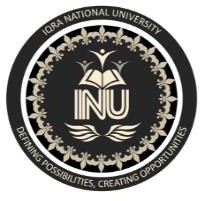                        Department of BS-SESpringSemester,Mid-Assignment,April2020        Name: AFAQID:	16884Q.1Draw the flow chart and write a C++ program to get two integer items from keyboard and then display to the screen their sum,difference, product and quotient.FlowChart:Draw the flow chart and write a C++ program to calculate energy needed to heat water from an initial temperature to a final temperature. The user will enter the water amount (in kilograms) and its initial and final temperatures. The formula to compute the energyisQ = M * (final temperature – initial temperature) * 4184where M is the weight of the water (in kilograms), temperatures are in Celsius and energy Q is measured in joules.FlowChart:C++ Program:#include <iostream> Int main(){Int M,It,ft;Float Q;Cout<< “enter weight of water = \n”; Cin>> M;Cout “\n enter initial temeperature = \n”; Cin>> It;Cout “\n enter final temperature = \n ”;Cin >> ft;Q=M * (ft- It) * 4184;Cout <<”\n the total energy required to heat water = ”<< Q;Return 0;}************************Subject:ProgrammingFundamentalsIssue Date:19/April/2020Program:BS (CS & SE)Submission Date:22/April/2020Teacher Name:Dr. Fazal-e-MalikC++ Program:#inculde <iostream> Int main(){Int a, b, sum, diff, pro, quot;Cout << ”enter first number : ” <<endl; Cin >> a;Cout << “\n enter second number : ” <<endl; Cin >> b;Sum = a+b; Differ = a-b; Pro = a*b; Quot = a/b;Cout << “sum of two numbers = ” <<sum <<endl; Cout << “difference of two numbers = ” <<diff <<endl; Cout << “ product of two numbers = ” <<pro<< endl; Cout <<”quotient of two numbers = ”<<quot;Cout<< endl;Return 0;}b)Draw the flow chart and write a C++ program to prompt the user for a temperature in degreesCelsius (C), then convert the temperature in degrees Fahrenheit (F) using the following formula and display temperature in Fahrenheit (F) on monitor.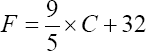 FlowChart:StartGet temperatue in CConvert temperature in FDisplay resultEndC++ Program:#include <iostream> Int main(){Int C, F;Cout << “enter temperature in degree Celsius : ”;Cin >> C;F = (9/5)*C+32;Cout << “\n temperature in Farenheit = ”<<F;Cout<< endl;Return 0;}Q.2a)Draw the flow chart and write a C++ programthat will prompt an operator to input three characters, receive those three characters, and display a welcoming message to the screen such as ‘Hello xxx! We hope you have a nice day.FlowChart:StartInsert 3 charactersDisplay messageEndC++ Program:#include <iostream> Int main(){Char char1 , char2 , char3;Cout << “insert first character : ”;Cin >> char1;Cout << “\n insert second character : ”;Cin >> char2;Cout << “\n insert third character : ”;Cin >> char3;Cout << “\n Hello ”<< char1 << char2 << char3 <<”! Wehope you have a nice day”;Cout<< endl;Return 0;}b)You were asked by your project leader to write a simple program that obtains the radius of a circle. The program calculates the area and perimeter then prints radius, the area and the perimeter. Draw the flow chart and write a C++ program.Flow Chart:StartGet radius of circleFind circumference	Find areaDisplay resultEndC++ Program:#include <iostream> #define PI 3.14159 int main(){float radius, area, circum;cout<<" Input the radius(1/2 of diameter) of a circle : "; cin>>radius;circum = 2*PI*radius; area = PI*(radius*radius);cout<<" The area of the circle is : "<< area << endl;cout<<" The circumference of the circle is : "<< circum << endl;cout << endl; return 0;}Q.3a)A student has to take three tests per semester. Each test has maximum marks of 50. By using a system, lecturer can enter marks obtained for each test as input. Draw a flowchart and write C++ program to calculate the percentage obtained by the student. Print the result..FlowChart:StartGet marks of 3 testsCalculate percentageDisplay resultEndC++ Program:#include <iostream> Int main(){Int test1,test2,test3,totalmarks = 150, obtainedmarks; Float per;Cout << “enter 1st test marks\n”; Cin >> test1;Cout << “\n enter 2nd test marks \n”; Cin >> test2 ;Cout << “ \n enter 3rd test marks \n”; Cin >> test3;Obtainedmarks = test1+test2+test3; Per = (obtainedmarks/totalmarks)*100;Cout<< “percentage obtained by the student = ”<< per;Return 0;}